Expressing gratitude for the Scholarship OpportunityDear JU ALUMNI ASSOCIATION,I hope this email finds you well. I am writing to express my deepest gratitude to you and MUKTI for the incredible opportunity to be awarded the scholarship. This support means a lot to me and I am truly honoured to be chosen as a scholarship recipient. receiving the scholarship has a significant impact on my educational journey allowing me to focus more on studies and pursue my academic goals without the added financial burden. Your generosity has opened doors for me, and I am committed to making the most of this opportunity.I am also thankful to the entire MUKTI team for their commitment to empowering students like myself is commendable, and I am grateful for the positive impact you are making on the lives of many. I am happy to be a part of the MUKTI family.Once again, thank you from the bottom of my heart for believing in my potential and investing in my education. I am excited about the possibilities that lie ahead and will make the most of this opportunity.
I look forward to sharing my academic progress.I attached my current semester result along with this mail for your kind consideration.Thanks & regards,SOUVIK MAKURJU IT)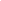 